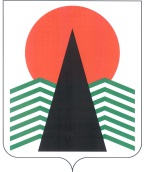 АДМИНИСТРАЦИЯ  НЕФТЕЮГАНСКОГО  РАЙОНАпостановлениег.НефтеюганскО подготовке документации по планировке территории для размещения объекта: «Обустройство кустов скважин №№ 703, 710 Малобалыкского месторождения», расположенного на межселенной территории Нефтеюганского района и на территории муниципального образования Сентябрьский.В соответствии со статьей 45, пунктом 16 статьи 46 Градостроительного кодекса Российской Федерации, Федеральным законом от 06.10.2003 № 131-ФЗ 
«Об общих принципах организации местного самоуправления в Российской Федерации», Уставом муниципального образования Нефтеюганский район, постановлением администрации Нефтеюганского района от 22.07.2013 № 1955-па-нпа «Об утверждении положения о порядке подготовки документации по планировке межселенных территорий Нефтеюганского района», на основании заявления публичного акционерного общества «Нефтяная компания «Роснефть» (далее – 
ПАО «НК «Роснефть») от 23.08.2018 № 666-ЗР  п о с т а н о в л я ю:Подготовить проект планировки территории для размещения объекта: «Обустройство кустов скважин №№ 703, 710 Малобалыкского месторождения», расположенного на межселенной территории Нефтеюганского района 
и на территории муниципального образования Сентябрьский (далее – Документация) в соответствии со схемой размещения объекта, являющейся приложением 
к настоящему постановлению. Рекомендовать ПАО «НК «Роснефть» осуществить:Подготовку проекта планировки и проекта межевания территории 
размещения объекта, указанного в пункте 1 настоящего постановления. Согласовать Документацию с главой сельского поселения Сентябрьский.Представить Документацию в департамент градостроительства 
и землепользования администрации Нефтеюганского района на проверку.Департаменту градостроительства и землепользования администрации района (Калашников А.Д.):Направить уведомление о принятом решении главе сельского поселения Сентябрьский.Организовать учет предложений от физических и юридических лиц 
о порядке, сроках подготовки и содержании Документации.Осуществить проверку подготовленной на основании настоящего постановления Документации в течение 30 дней со дня поступления Документации 
в департамент градостроительства и землепользования администрации района 
на соответствие требованиям пункта 10 статьи 45 Градостроительного кодекса Российской Федерации.Настоящее постановление подлежит опубликованию в газете «Югорское обозрение» и размещению на официальном сайте органов местного самоуправления Нефтеюганского района.Контроль за выполнением постановления возложить на директора 
департамента имущественных отношений – заместителя главы Нефтеюганского 
района Бородкину О.В.Исполняющий обязанностиГлавы района                                                                     	С.А.КудашкинПриложениек постановлению администрации Нефтеюганского районаот 27.09.2018 № 1608-паСХЕМА размещения объекта: «Обустройство кустов скважин №№ 703, 710 Малобалыкского месторождения», расположенного на межселенной территории Нефтеюганского района и на территории муниципального образования Сентябрьский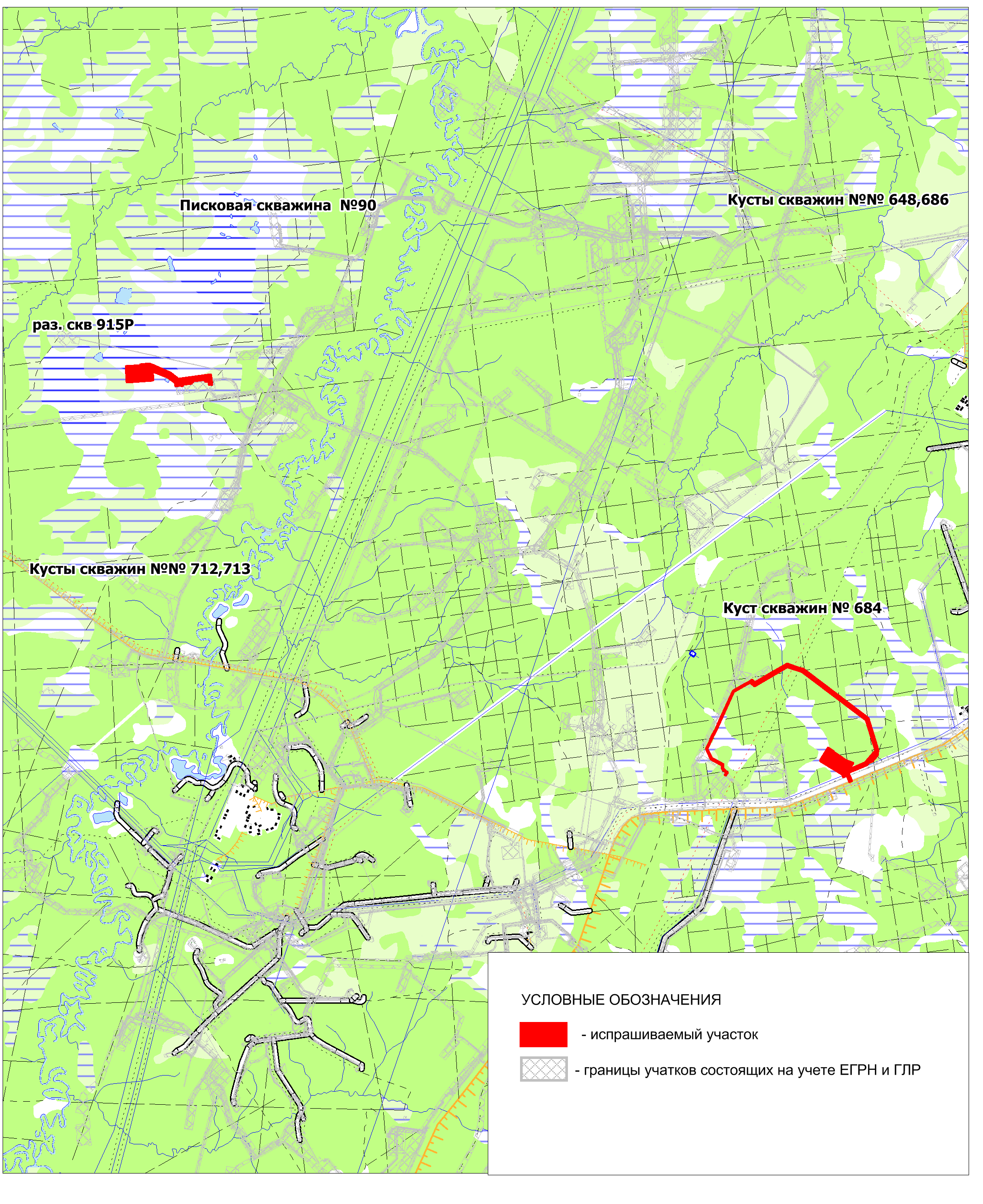 27.09.2018№ 1608-па№ 1608-па